VAJA AF 17 - ANIMIRANJE NAPISA IGRALI SO1. Naredi novo kompozicijo VAJA16-A (4 sek).2. Naredi novi text layer in napši "IGRALI SO:" ter besedilo postavi na levo.3. Nato napiši še štiri igralce vse vi istem layerju. Razporedi jih kot kaže slika. Pomagaj si z: View, Show rulers.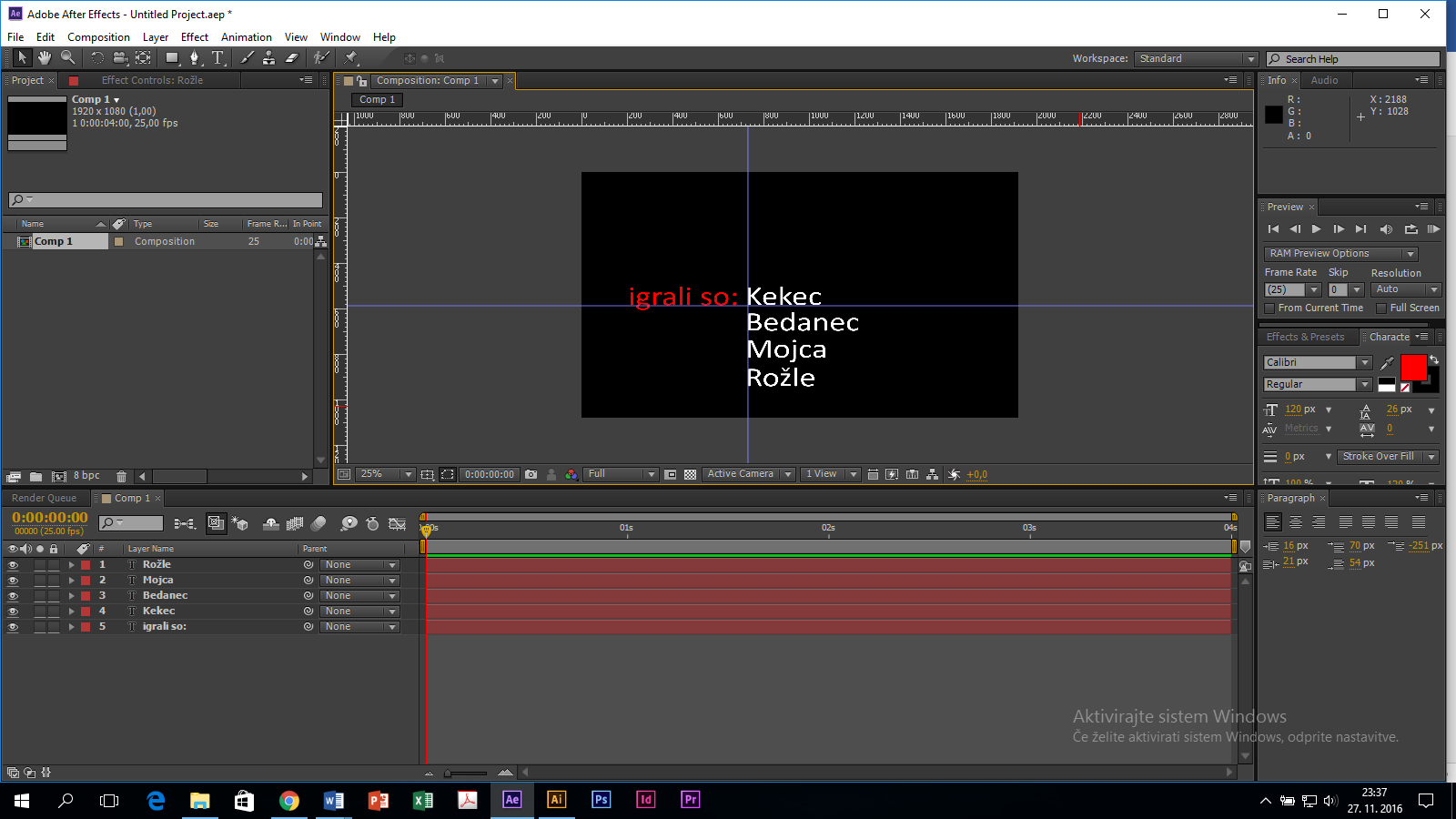 4. Določi keyframe pri nastavitvi Transition, Position in sicer na vsakih 10 frameov.Animiraj premikanje besedilo tako, da vsakih 10 frameov premakneš za eno ime navzor.5. Vklopi še Graph Editor in Easy ease.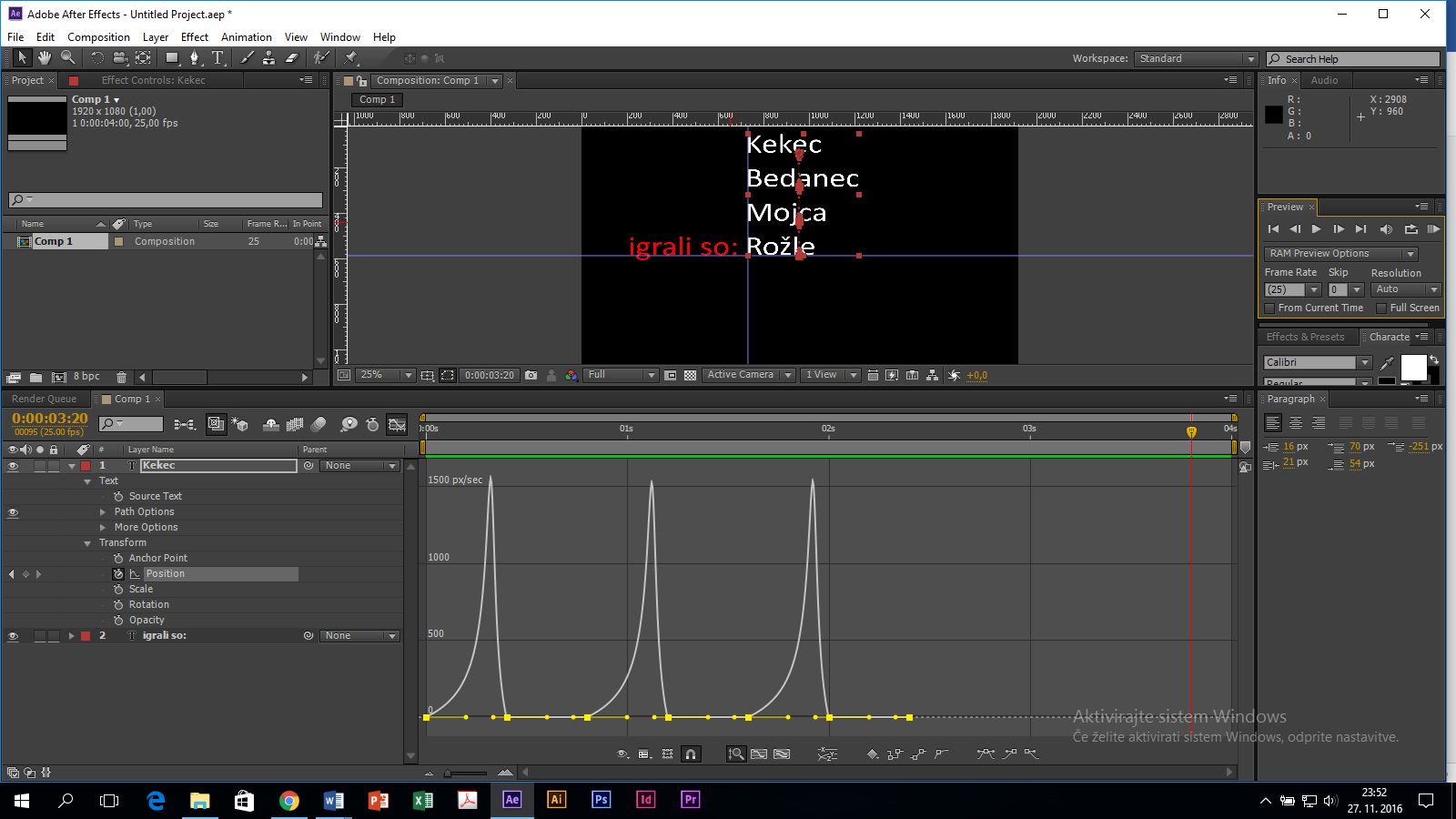 6. Določi neenakomerno hitrost premikanja besedila.Tutorijal: https://www.youtube.com/watch?v=Qm4yhqyhhlwEKONOMSKA ŠOLANOVO MESTOVAJA AFTER EFFECTSZdenko POTOČAR